花蓮縣花蓮市明廉國民小學111學年度校訂課程成果報告主題：閱讀萬花筒年級：一年級成果照片：花蓮縣花蓮市明廉國民小學111學年度校訂課程成果報告主題：閱讀萬花筒年級：一年級成果照片：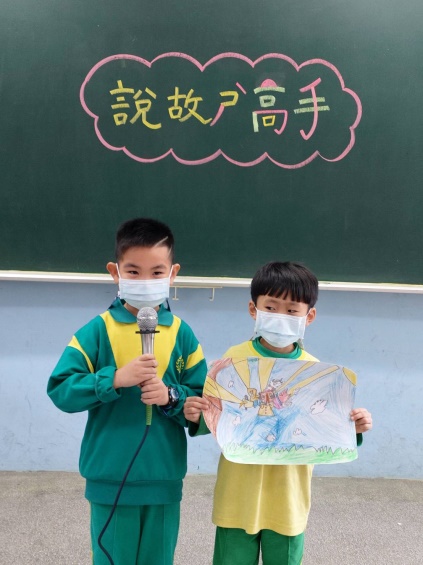 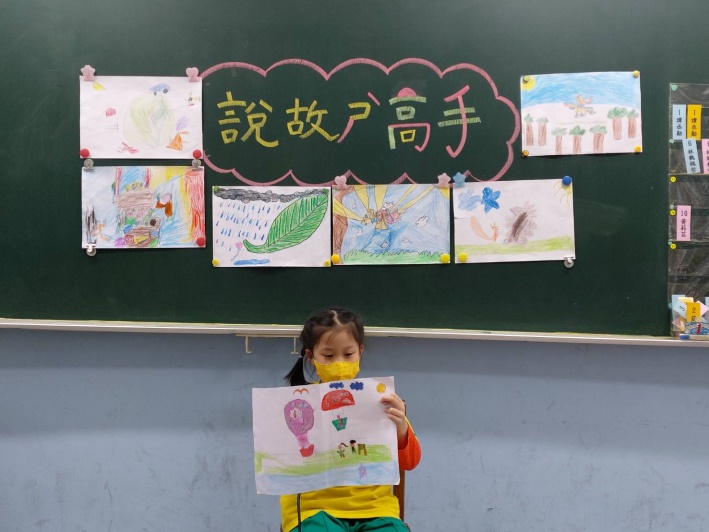 圖片說明：說故事高手圖片說明：請小朋友上台分享閱讀心得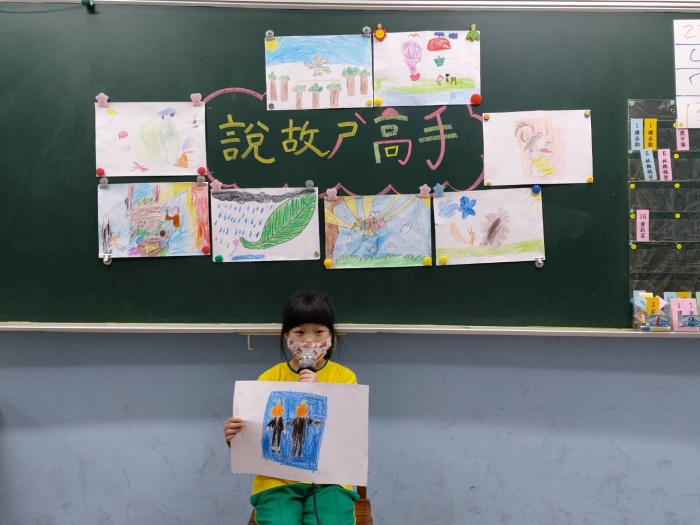 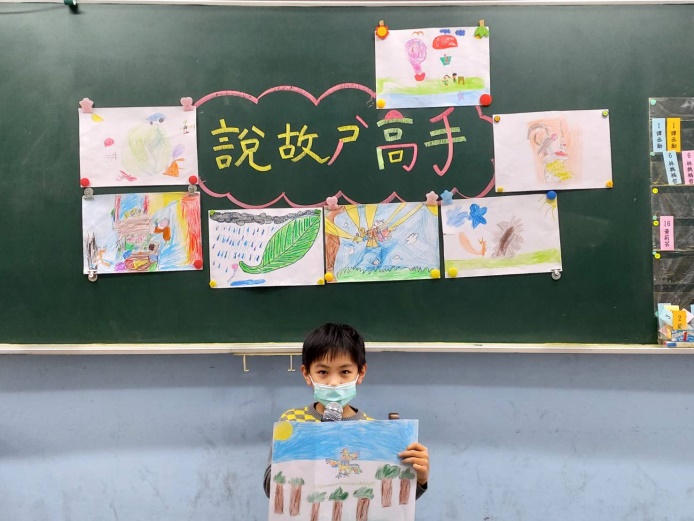 圖片說明：小朋友分享繪本故事內容圖片說明：分享故事內容及畫作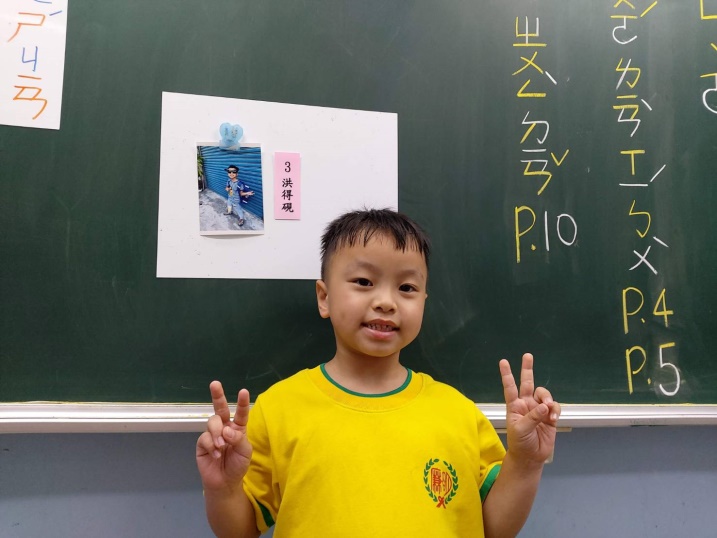 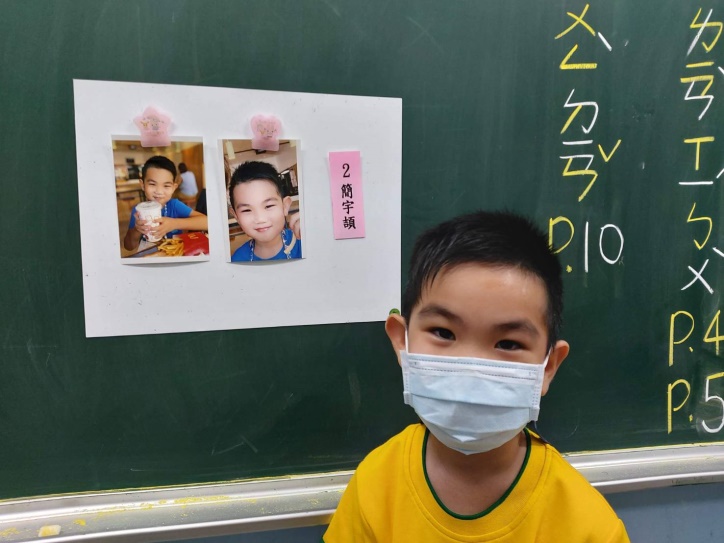 圖片說明：上台自我介紹圖片說明：自我介紹~分享帥氣的照片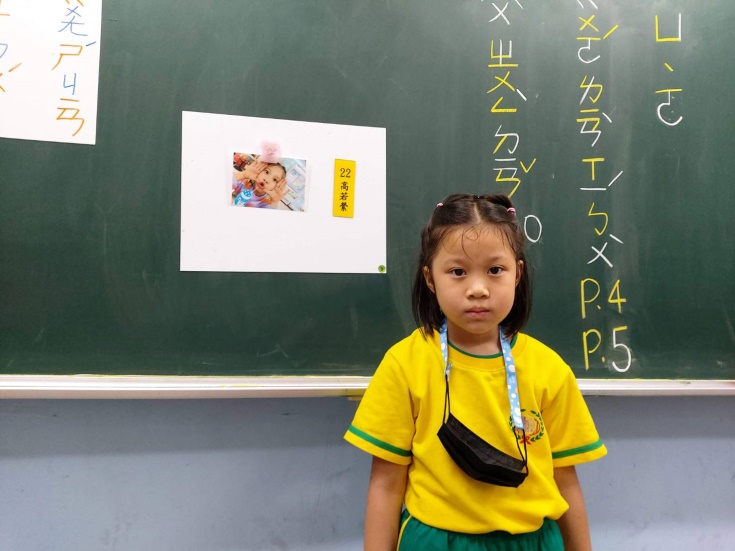 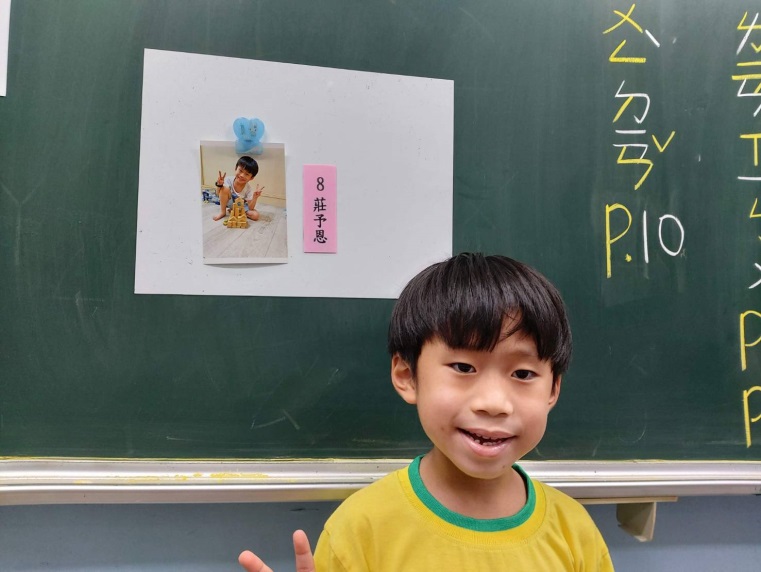 圖片說明：介紹照片中的主角圖片說明：介紹自己最得意的照片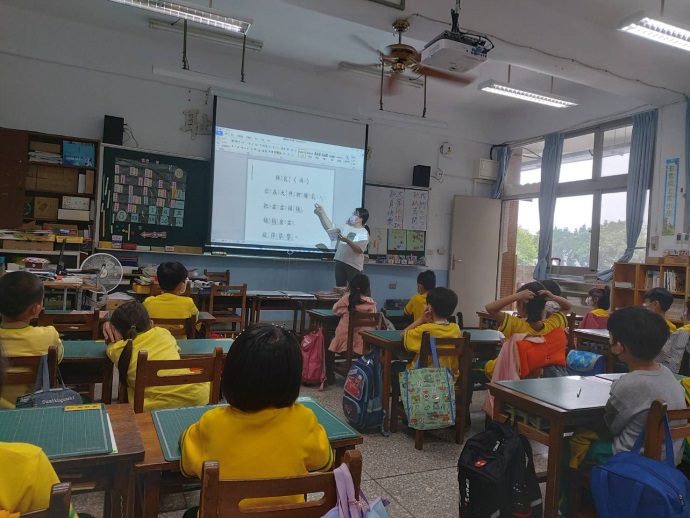 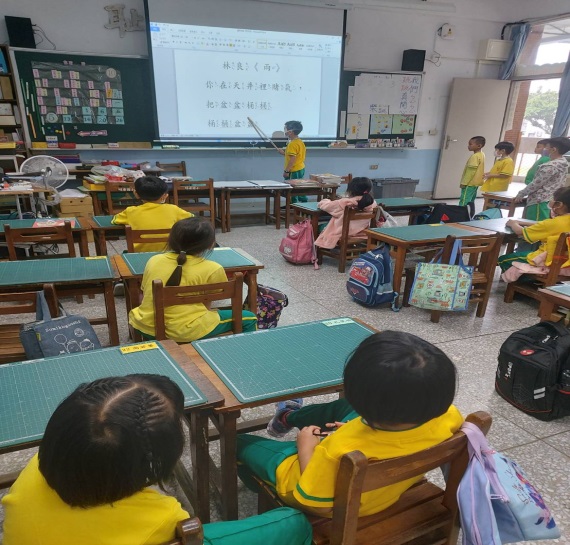 圖片說明：童詩欣賞~雨 作者林良圖片說明：小朋友上台朗讀童詩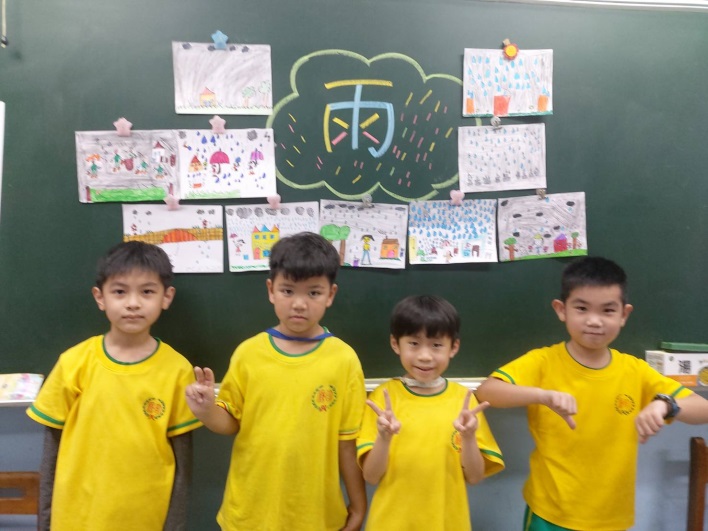 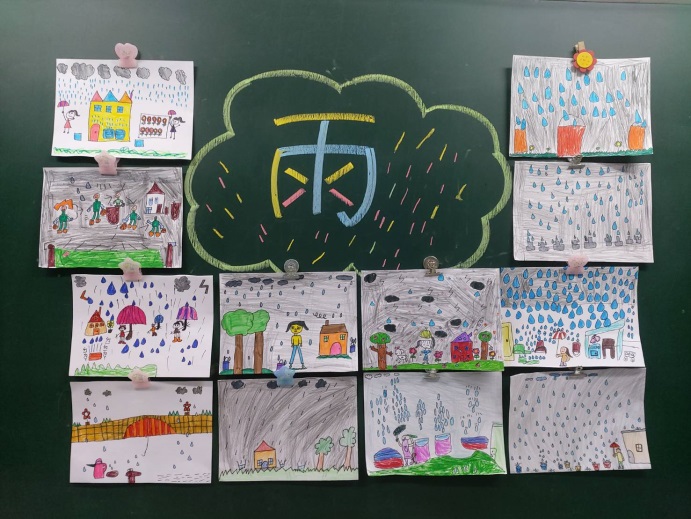 圖片說明：畫作分享圖片說明：雨中即景